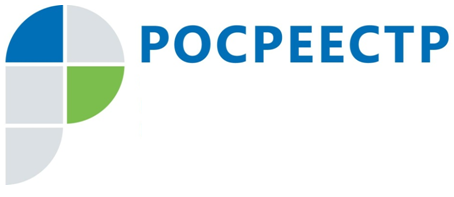 Мероприятия государственного земельного контроля (надзора) по профилактике нарушений	Управление Росреестра по Ямало-Ненецкому автономному округу информирует граждан о том, что постановлением Правительства Российской Федерации от 10 марта 2022 г. № 336 «Об особенностях организации и осуществления государственного контроля (надзора), муниципального контроля» установлено, что в 2022 году не проводятся плановые контрольные (надзорные) мероприятия, плановые проверки при осуществлении видов государственного контроля (надзора), муниципального контроля.	Пунктом 10 данного Постановления, допускается проведение профилактических мероприятий, мероприятий по профилактике нарушения обязательных требований законодательства, в отношении контролируемых лиц.Программа профилактики в 2022 году рисков причинения вреда (ущерба) охраняемым законом ценностям на территориях Пуровского и Красноселькупского районов, реализуется территориальным органом Росреестра.Целями организации проведения в 2022 году Федеральной службой государственной регистрации, кадастра и картографии профилактики рисков причинения вреда (ущерба) при использовании земельных участков являются:- устранение условий, причин и факторов, способных привести к нарушениям обязательных требований и причинению вреда (ущерба) охраняемым законом ценностям;- предупреждение возможного нарушения подконтрольными субъектами обязательных требований; повышение информированности контролируемых лиц о способах их соблюдения.В ходе проведения профилактического визита (мероприятия) контролируемое лицо информируется об обязательных требованиях, предъявляемых к используемому объекту земельных отношений, а именно: - о недопущении самовольного занятия земель, земельного участка или части земельного участка, в том числе использования земель, земельного участка или части земельного участка, лицом, не имеющим предусмотренных законодательством прав на них, ответственность за несоблюдение которых предусмотрена статьей 7.1 КоАП РФ – «Самовольное занятие земельного участка»; - об использовании земельного участка по целевому назначению в соответствии с его принадлежностью к той или иной категории земель и (или) разрешенным использованием;- об обязательном использовании земель, предназначенных для жилищного строительства, в указанных целях в течение установленного срока, ответственность за несоблюдение которых предусмотрена частями 1, 3 и 4 статьи 8.8 КоАП РФ – «Использование земельных участков не по целевому назначению, невыполнение обязанностей по приведению земель в состояние, пригодное для использования по целевому назначению».	За указанные нарушения предусмотрена административная ответственность в соответствии с Кодексом Российской Федерации об административных правонарушениях.